Svar på remiss om parkeringsstrategi och plan för gatuparkeringTotalt sändes remissen till 118 organisationer, 55 svar har inkommit. De som inte svarat angivna kursivt. Svaren redovisas sammanfattat i detta dokument. Stadens förvaltningar och bolag: 1. Exploateringskontoret 2. Fastighetskontoret 3. Miljöförvaltningen4. Stadsbyggnadskontoret5. Bromma Stadsdelsförvaltning6. Enskede-Årsta-Vantör Stadsdelsförvaltning7. Farsta Stadsdelsförvaltning8. Hägersten-Liljeholmen Stadsdelsförvaltning9. Hässelby-Vällingby Stadsdelsförvaltning10. Kungsholmen Stadsdelsförvaltning11. Norrmalm Stadsdelsförvaltning12. Rinkeby-Kista Stadsdelsförvaltning13. Skarpnäck Stadsdelsförvaltning14. Skärholmen Stadsdelsförvaltning 15. Spånga-Tensta Stadsdelsförvaltning16. Södermalm Stadsdelsförvaltning17. Älvsjö Stadsdelsförvaltning18. Östermalm Stadsdelsförvaltning19. Stockholm Business Region 20. Stockholms Hamnar21. Stockholm Parkering22. Stockholms Terminal ABÖvriga myndigheter i Stockholms län:23. Kommunförbundet Stockholms Län (KSL)24. Kungliga Djurgårdsförvaltningen 25. Länsstyrelsen i Stockholms län 26. Polisen i Stockholms län 27. Stockholms läns landsting: trafikförvaltningen28. Stockholms läns landsting: tillväxt, miljö & regionplanering (TMR)29. Storstockholms Brandförsvar 30. Trafikverket Region Stockholm Intresseorganisationer och samarbetsorgan:31. Arriva32. Bil Sweden33. City i Samverkan34. Cykelfrämjandet 35. Fastighetsägare i Järva36. Fastighetsägarna Stockholm37. Fores38. FOT 39. Fältbiologerna40. Företagarna41. Handelskammaren42. Hyresgästföreningen43. jagvillhabostad.nu44. Jordens Vänner/Alternativ Stad45. Keolis46. Klimataktion47. Kollektivtrafikant Stockholm48. Motormännens Riksförbund 49. NTF Stockholms län50. Naturskyddsföreningen 51. Nobina52. Nyttotrafikkommittén 53. PRO 54. SPF55. HSO Stockholms stad56. DHR Stockholmsavdelningen57. SRF Stockholms stad58. Företags Grupperna Stockholm 59. Svenska Taxiförbundet60. Sveriges Kommuner och Landsting61. Sveriges MotorCyklister62. Svenska Åkeriförbundet63. Sveriges Byggindustrier64. Svensk Handel65. Sveriges Åkeriföretag ABC 66. Transportgruppen67. Transportfackens Yrkes- och Arbetsmiljönämnd (TYA)68. YIMBY Stockholm Fastighetsägare och byggherrar:69. AMF Fastigheter70. Atrium Ljungberg 71. AxFast 72. Diligentia73. Europark74. Fabege 75. Familjebostäder76. Hufvudstaden 77. Humlegården 78. HSB79. Jernhusen80. JM81. NCC82. Pembroke Real Estate83. Q-Park84. Ramsbury 85. Riksbyggen86. Skanska Fastigheter87. Stockholmshem88. Stockholms Kooperative Bostäder89. Svenska Bostäder90. SSM Fastigheter91. Swepark92. Vasakronan 93. VeidekkeÖvriga kommuner i Stockholms län:94. Botkyrka kommun95. Danderyd kommun96. Ekerö kommun97. Haninge kommun98. Huddinge kommun99. Järfälla kommun100. Lidingö kommun101. Nacka kommun102. Norrtälje kommun103. Nykvarn kommun104. Nynäshamn kommun105. Salem kommun106. Sigtuna kommun107. Sollentuna kommun108. Solna kommun109. Sundbyberg kommun110. Södertälje kommun111. Tyresö kommun112. Täby kommun113. Upplands-Bro kommun114. Upplands Väsby kommun115. Vallentuna kommun116. Vaxholm kommun117. Värmdö kommun118. Österåker kommunSynpunkter från stadens nämnder och bolagExploateringsnämnden och stadsbyggnadsnämndenExploateringskontoret och stadsbyggnadskontoret välkomnar en samlad strategi för gatuparkering med en tydlig handlingsplan. Kontoren ser gärna att arbetet fortsätter med att ta fram ytterligare förslag till åtgärder för hur angivna principer i förslag till parkeringsstrategi ska kunna uppnås.Fastighetsnämnden Som en av stadens förvaltningar ser fastighetskontoret positivt på parkeringsstrategin eftersom det ger mer plats och förbättrad luftkvalitet för våra hyresgäster och medborgare.Miljö- och hälsoskyddsnämndenTrafikkontorets förslag till parkeringsstrategi och förslag till plan för gatuparkering ligger väl i linje med översiktsplanen, framkomlighetsstrategin och miljöprogrammet. Förslagen tar ett helhetsgrepp kring parkering och skapar förutsättningar för en fungerande parkeringsmarknad och långsiktigt hållbar stadsutveckling.Bromma stadsdelsnämndFörvaltningen har länge framfört behov av en översyn av parkeringsreglerna i Bromma och ställer sig positiv till förslaget.Enskede-Årsta-Vantörs stadsdelsnämndFörvaltningen är positiv till att en parkeringsstrategi och gatuparkeringsplan tagits fram med principer för hur parkeringsfrågan ska hanteras i ett växande Stockholm.Farsta stadsdelsnämndFörvaltningen anser i sitt tjänsteutlåtande att förslaget som helhet är bra. Nämnden anför i sitt beslut att förslaget om parkeringsavgift för personer med parkeringstillstånd för rörelsehindrad bör omprövas.Hägersten-Liljeholmens stadsdelsnämndHägersten-Liljeholmens stadsdelsförvaltning ställer sig positiv till förslaget och anser att strategin och planen är en nödvändighet i och med stadens nuvarande utveckling.Hässelby-Vällingby stadsdelsnämndFörvaltningen instämmer i remissförslagets fokus, syfte och mål som är helt i linje med stadens berörda styrdokument. Parkeringsstrategin samt planen för gatuparkering bygger på att varje kvadratmeter gatuyta i staden ska optimeras.Kungsholmens stadsdelsnämndFörvaltningen är positiv till förslaget och anser att det är nödvändigt för att minska klimatpåverkan och förbättra framkomligheten samtidigt som Stockholm växer i snabb takt. Enligt förvaltningen ligger strategin och planen i linje med stadens framtagna framkomlighetsstrategi.Norrmalms stadsdelsnämndFörvaltningen är positiv till förslaget och anser att det är nödvändigt för att minska klimatpåverkan och förbättra framkomligheten samtidigt som Stockholm växer i snabb takt. Enligt förvaltningen ligger strategin och planen i linje med stadens framtagna framkomlighetsstrategi.Förvaltningen anser att staden, innan man avgiftsbelägger parkeringstillstånden för rörelsehindrade, bör utreda hur fusket med falska parkeringstillstånd kan stoppas på annat sätt.Rinkeby-Kista stadsdelsnämndFörvaltningen är i huvudsak positiv till förslagen men påtalar att det behövs skärpt parkeringsövervakning och att trafikåtgärder behöver vidtas snarast. Södra Järva ska ingå i de områden där taxa 5 ska prövas och där möjlighet till boendeparkering ingår.Skarpnäcks stadsdelsnämndFörvaltningen har inget att erinra mot att avgifter införs i delar av ytterstaden, utan anser att det är nödvändigt för att öka framkomligheten och skapa förutsättningar för boende att kunna parkera. Förvaltningen anser vidare att det även framtiden ska gå att korttidsparkera utan avgift i stadsdelscentrumen.Skärholmens stadsdelsnämndFörvaltningen ser positivt på förslaget till parkeringsstrategi för en mer hållbar parkeringssituation i hela staden. Förvaltningen anser dock att det finns en risk att det system med boendeparkering som presenteras kan påverka rörligheten på bostadsmarknaden negativt. Förvaltningen menar också att en tillräcklig konsekvensbedömning för personer med funktionsnedsättning saknas i underlaget.Spånga-Tensta stadsdelsnämndFörvaltningen ser positivt på strategins ambition att öka framkomligheten minska trafikens negativa inverkan på stadslivet och miljön. Förvaltningen ser gärna att regleringen genomförs närmare i tiden betonar vikten av att kollektivtrafiken utvecklas för att möta effekterna av det förväntat ökade resenärsantalet.Älvsjö stadsdelsnämndFörvaltningen är positiv till att trafikkontoret tagit fram de två dokumenten parkeringsstrategi och plan gör gatuparkering. Framförallt uppskattar förvaltningen förslaget att införa avgifter på gatuparkering i delar av ytterstaden. Hittills har staden endast haft avgiftsbelagd parkering i innerstaden,Förvaltningen anser att Solberga och Älvsjö centrum har så pass stora parkeringsproblem att de bör ingå i de områden i ytterstaden som ska avgiftsbeläggas. Vidare har förvaltningen synpunkter på gränsdragningen för området och på ändrade placeringsregler för rörelsehindrade.Södermalms stadsdelsnämndFörvaltningen anser att förslagen tydligt visar vad som krävs för att genomföra Framkomlighetsstrategin, vilken syftar till att optimera användningen av det begränsade gatuutrymmet. Den ökade framkomlighet som planen kan resultera i kan leda till stora fördelar för stadsmiljön. Syftet med planen är bland annat att minska söktrafik efter parkeringsplatser och dubbelparkering vid leveranser, vilket ger en bättre luftkvalitet och gör det lättare att cykla och promenera i innerstaden.Östermalms stadsdelsnämndFörvaltningen är positiv till förslaget och anser att det är nödvändigt för att minska klimatpåverkan och förbättra framkomligheten samtidigt som Stockholm växer i snabb takt. Enligt förvaltningen ligger strategin och planen i linje med stadens framtagna framkomlighetsstrategi.Förvaltningen anser att staden, innan man avgiftsbelägger parkeringstillstånden för rörelsehindrade, bör utreda hur fusket med falska parkeringstillstånd kan stoppas på annat sätt.Stockholm Business RegionI huvudsak positiva till förslaget.En högre avgift gör det mindre attraktivt för den enskilde att använda bilen, vilket leder till minskad biltrafik och trängsel.Dagens boendeparkeringssystem är ett effektivt, om än omodernt sätt att dedicera gatumark till långtidsuppställning av fordon dagtid. Grundtanken med detta system var att erbjuda boende i innerstaden möjlighet att subventionerat parkera dagtid för att på så sätt kunna nyttja andra resealternativ till arbetet. Införandet av boendeparkeringssystemet bör enligt bolaget ses i en historisk kontext med nu uppnådda mål kring miljöeffekter och ett ökat kollektivt resande. Bolagets huvudargument för att genomföra förändringar avseende boendeparkeringen är att befintligt näringsliv drabbas negativt av denna parkeringslösning. Näringsidkare med behov av leveranser och bilburna kunder samt serviceyrken såsom hantverkare och hemtjänst drabbas av att parkeringsytan är upptagen på dagtid.Stockholm ParkeringSer fler kraftfulla förslag i den föreslagna parkeringsstrategin.Om korttidsparkerings ska prioriteras framför långtidsparkering borde gapet mellan boendeparkeringen och besöksparkeringen minska istället som i föreslagna taxejusteringar.En hyrd parkeringsplats innanför tullarna kostar idag mellan 1000-4000 kr exl moms per månad, men få kostar 2000 kr exl moms. Det finns därmed en skillnad mellan vilken intäkt byggkostnaden kräver och vad marknaden är beredd att betala.Erfarenhet visar att det största styrningseffekten får man på områden det varit avgiftsfritt och där man inför avgift, en stor styrningseffekt är alltså att vänta i de områden som nu avgiftsbeläggs.Stockholms HamnarÅtgärder som generellt förbättrar framkomligheten för gods- och passagerartrafik till och från hamnområdena är välkomna.Det är viktigt att de nya taxorna för parkering av buss hamnar på rimliga nivåer så att inte åtgärden i förlängningen påverkar besöksnäringen på ett negativt sätt. Övriga myndigheter i Stockholms länTrafikförvaltningenDet är mycket positivt för busstrafiken om man lägger in parkeringar för nybyggnader på kvartersmark vilket bör öka framkomligheten för kollektivtrafiken.Det är även viktigt med en balans mellan avgifterna på gatumark och garageparkering.Trafikförvaltningen anser att det är mest prioriterat att genomföra plan för gatuparkering i innerstaden där vi har många kollektivtrafikresenärer och där framkomligheten för busstrafiken tidvis är begränsad bland annat p.g.a. dubbelparkering, lastning och lossning.Storstockholms brandförsvar Det är positivt att parkeringssituationen och framkomligheten i Stockholm ses över. Många har kunnat observera att trafiken ökat och framkomligheten speciellt i Stockholms innerstad succesivt har försämrats.Samtidigt har framkomligheten för brandförsvarets räddningsfordon blivit allt sämre varvid insatstiden förlängs samtidigt som vi observerar Att brandförloppet i byggnader och inte minst i bostäder blir allt snabbare. När framkomligheten i staden försämras för brandförsvarets räddningsfordon kan detta leda till fatala följder.Trafikverket Trafikverket är mycket positivt till de strategier och den plan för gatuparkering som Stockholms stad har tagit fram för parkering. Ambitionen att arbeta för en hållbar trafiksituation och förändrad färdmedelsandel för att nå mål om luftkvalité är mycket bra.likaså är strävan att i gaturummet öka framkomligheten och prioritera människor som rör sig över parkerade fordon.Intresseorganisationer och samarbetsorganBil SwedenFordonsbranschen är positiv till hållbar bilism i städerna. Bil Sweden stödjer en framtid där våra städer erbjuder en god livsmiljö med ren luft och mindre buller, utan att göra avkall på rörligheten för människor, varor och tjänster. Städer bör sätta framkomlighet högt, så att exempelvis parkerade fordon inte hindrar rörlig trafik och korta stopp. Långvarig kantstensparkering är inte optimalt i trånga stadsmiljöer och det är därför positivt att Stockholm arbetar med att få fler bilar att parkera under jord och på kvartersmark.Cykelfrämjandet i StorstockholmCykelfrämjandet är huvudsak positivt till Stadens nya parkeringsplan. Tillgång och pris på parkering är ett kraftfullt styrmedel som kan användas för att nå ett mer hållbart transportsystem och minska trängseln i staden.Fastighetsägare i JärvaFastighetsägare i Järva med sina samverkansparter önskar beslutet till taxa 5 omfattar även Järva (Akalla, Hjulsta, Tensta och Rinkeby) från 2016 och att eventuell aktivering inte skjuts flera år fram i tiden.Fastighetsägarna i StockholmFastighetsägarna tycker att det är bra att Stockholm tar fram en parkeringsstrategi och vi ställer oss bakom de fem förslag till principer för hantering av parkering som anförs i ärendet. Men vill betona att den stora utmaningen är hur framgångsrik man är med att göra dessa principer till praktik.Fotgängarnas FöreningFotgängarnas förening ställer sig positiv till att Stockholms stad uppgraderar sin parkeringsstrategi och anpassar de ekonomiska styrmedlen så att de bättre svarar upp till dagens urbana stockholmares behov av attraktiva stadsrum.Stockholms HandelskammareHandelskammaren ställer sig bakom Trafikkontorets förslag till höjda och utökade avgifter för gatuparkering i Stockholms innerstad och förorter. Gatumark är värdefull och konkurrensen om utrymmet är hård. Därför är det väl motiverat att höja kostnaderna för att utnyttja den för parkering. Det kan också bidra till att öka utnyttjandet av parkeringsplatser på kvartersmark.HyresgästföreningenVi har den bestämda uppfattningen att staden behöver göra mera genomgående och grundläggande studier av förhållanden, möjligheter och vägningar av intressen utifrån utgångspunkter som alla parter kan enas om, än man gjort de senaste åren. Det behövs bättre underlag och samråd att väga olika intressen.Kollektivtrafikant StockholmKonsumentföreningen Kollektivtrafikant Stockholms styrelse anser att det är positivt att staden utökar med fler taxeområden i ytterstaden samt utökar avgiftsbelagd tid inom innerstaden. Taxezonerna bör dock ses över så att de inte delar olika stadsdelar i två zoner då detta lätt kan leda till en ostrukturerad parkeringsstrategi från bilisten.Företagsgrupperna Stockholm (flera svar från olika grupper)Pengar styr människors beteende och det är nödvändigt att styra utnyttjandet av gatorna i Stockholm. Det gäller i högsta grad våra företagsområden. Idag saknas alltför ofta parkeringsplatser för kunder och leverantörer vilket orsakar stora tidsförluster och ökar kostnaden för distributionen av varor. Därför tycker vi att planen med högre kostnader för parkering och utökade områden med p-avgifter i princip är bra. Det kommer att minska parkering av ”obehöriga” fordon i företagsområdena.Motormännens RiksförbundAtt Stockholms stad gör en översyn av Parkeringsreglerna och avgifterna är rimligt med tanke på hur staden växer och det växande behovet av utrymme och god miljö för medborgarna. Det är dock inte rimligt att enbart fokusera på att med ökande kostnader och begränsningar förhindra medborgarnas möjligheter att äga och bruka sitt fordon.Naturskyddsföreningen Att bilen ska bära sina egna kostnader är helt rättDetta med att frigöra parkeringsplatser och sätta fler bilar i omsättning bör konsekvensredovisas mer då få egentligen behöver ta bilen in till staden.Staden bör bygga billigare garage i ytterområden med täta kollektivtransporter in mot staden för att omvandla p-platser närmare stadskärnan till andra ändamål.Staden bör ha som mål att succesivt minska antalet parkeringsplatser.Parkeringsplanen bör aktivt stödja en utökning av bilfria gator i innerstaden.Parkeringsplanen bör mer betona åtgärder som missgynnar privatbilismen och gynnar andra trafikslag såsom kollektivtrafik, gång och cykel.Parkeringsplanen bör föreslå satsningen gratis kollektivtrafik under två veckor till 200 000 bilister, likt Västtrafik i Göteborg.PROStyrelsen för samarbetsorganisationen har vid sammanträde den 26 februari beslutat att inte avge något yttrande över remissen med anledning av att pensionärer som kollektiv inte behöver särbehandlas beträffande remissens frågeställningar och konsekvenser.HSO Stockholms stad HSO anser att det krävs vidare utredning och konsekvensanalys. Vi konstaterar att den befintliga konsekvensbeskrivningen är otillräcklig på flera väsentliga punkter. I det vidare utrednings- och analysarbetet måste företrädare för funktionshindersrörelsen involveras. Vi föreslår en särskild projektgrupp för detta viktiga arbete.Svenska TaxiförbundetOm taxi ska kunna bidra till att fler väljer att resa kollektivt, krävs åtgärder som stärker incitamenten för att välja bort privatbilen. Svenska Taxiförbundet (Förbundet) att Stockholms stads (Staden) rubricerade förslag kommer att inverka negativt på taxinäringens möjligheter att verka i Stockholm. Studien har inte tillräckligt kopplat samman och dragit slutsatser av hur förslagen kommer att påverka kollektivtrafiken, där taxi är en viktig del.Sveriges MotorCyklisterAtt Stockholms stad gör en översyn av p-regler och avgifter är rimligt med tanke på hur staden växer och det ökande behovet av utrymme och god miljö för medborgarna. Men, det är inte rimligt att enbart tala om att minska biltrafik och helt bortse från motorcykelns unika egenskaper och fördelar i storstäder. Förslaget innebär en orimlig höjning för att parkera motorcyklar och mopeder klass 1. Det förs ingen diskussion i underlaget om varför motorcyklar och mopeder klass 1 ses som yteffektiva färdmedel i parkeringshänseende – vilket Stockholms stad faktiskt gjorde i Framkomlighetsstrategin. Förslaget ställer resande med personbil mot resande med cykel, kollektivtrafik och promenader. Motorcyklar och mopeder nämns bara i frågan om avgifter. Det resonemanget gör tyvärr att man inte ser motorcyklar och mopeder som en del av lösningen på köer och trängsel. Vi föreslår att förslaget om avgifter för motorcyklar och mopeder helt tas bort från förslaget.Sveriges Åkeriföretag  Förslagen att det ska bli avgifter även på lastbils-p samt att möjligheten för tunga fordon och taxi att parkera i 30 min även där det är P-förbud avstyrks. Så ABC menar att dessa förslag är dåligt genomtänkta och får en negativ effekt för staden/samhället och dess näringsliv om de genomförs med tanke på alla leveranser som måste göras varje dag för att inte Stockholm ska bli lamslaget.TransportgruppenSveriges Bussföretag anser att den övergripande inriktningen i parkeringsstrategin och parkeringsplanen är relevant. Den innebär bland annat att utrymme och framkomlighet för kollektivtrafik prioriteras. Dessvärre följs dock inte denna inriktning till alla delar av Trafikkontoret. Vissa förslag innebär försämringar för kollektivtrafiken med buss, om de genomförs. Därmed blir det också negativa miljö- och klimateffekter inklusive ökad trängsel samt försämrade förutsättningar för turister som vill besöka vår vackra huvudstad. Det innebär även att det blir en minskad turistekonomisk omsättning för stora delar av näringslivet i staden.Familjebostäder Familjebostäder kan se fördelar med införande av avgifter för gatuparkering på fler platser än idag. Ökade avgifter bidrar möjligen till ett minskat användande av bil. På gratis eller helt oreglerade parkeringsytor förekommer också oönskad förvaring av skadade och av andra skäl ej körbara bilar, som ibland parkerade under lång tid. Detta genererar i sin tur i stor otrygghet, särskilt i vissa bostadsområden.SkanskaSkanska anser att det är bra att Stockholms stad gör en översyn av parkeringsstrategin och dess principer. En tydlig parkeringsstrategi ger långsiktighet och förutsägbarhet för alla aktörer i staden som medborgare, besökare, byggbolag, arkitekter, stadsplanerare med flera. Vidare tycker Skanska att det är i linje med en tydlig parkeringsstrategi att alla medborgare och besökare betalar för sin parkering oavsett var i staden det gäller.Stockholmhem  Stockholmshem välkomnar stadens ambition att förändra och förtydliga hur mark bör användas och hur parkering ska prioriteras mot annan användning. Stockholmshem stödjer principerna i förslaget till parkeringsstrategi. Vi välkomnar särskilt användning av platsspecifika parkeringstal.Svenska BostäderAB Svenska Bostäder anser att taxa 5 även ska omfatta stadsdelarna i Järva (Akalla, Kista, Hjulsta, Tensta och Rinkeby). Anledningen till detta är den problematiska parkeringssituationen vi ser idag på kommunala gator, men även på tomtmark.Övriga kommuner i Stockholms länHuddinge kommunHuddinge kommun anser att Stockholms stad har ett väl genomarbetat förslag till parkeringsstrategi och plan för gatuparkering. Strategin och planen är väl förankrad i den kunskap och forskning som finns om parkering.Järfälla kommun Det är positivt att Stockholms stad upprättar en strategi för parkering och ser över sin styrning och reglering av densamma.Lidingö StadLidingö stad konstaterar att förslaget kraftigt försämrar incitamenten för de Lidingöbor som vill lämna bilen i Ropsten och fortsätta resan i Stockholm med kollektiva färdmedel.Nacka kommunNacka kommun har med stort intresse tagit del av det arbete so Stockholms stad genomfört i denna fråga. Nacka och Stockholms kommuner står till stor del inför samma utmaningar i att hantera parkeringsfrågan i växande stadsområden. De strategier och principer som Stockholm lyfter i sin strategi är till stor del desamma som Nacka kommun arbetar utifrån.Nynäshamns kommunKommunen avstår från att lämna yttrande.Sigtuna kommunSigtuna kommun Stadsbyggnadskontoret har tagit del av ett mycket intressant material angående Stockholms stads parkeringsstrategi. Vi ser att parkeringsstrategin visar en utveckling i rätt riktning när det kommer till Stockholms stads framtida parkeringsutformning samt parkeringsstrategi.Sollentuna kommun Sollentuna kommun har inga synpunkter på Parkeringsstrategi och förslag till plan för gatuparkering och avstår därför att svara.Sundbybergs stadSundbybergs stad delar Stockholms stads ambitioner om att växa och samtidigt prioritera gång-, cykel- och kollektivtrafik över bilar som huvudtransportslag. Sundbybergs stad ställer sig positivt till att Stockholms stad genomför åtgärder för en minskad belastning av det offentliga rummet med vistelekvalitetsstörande aktiviteter såsom bullrande och partikelalstrande trafik samt parkering av privata fordon. Vidare delar staden uppfattningen om att gatuparkeringspriset har en inverkan på bygg- och boendekalkyler och ställer sig positiv till att ändringar genomförs för att underlätta bostadsbyggande.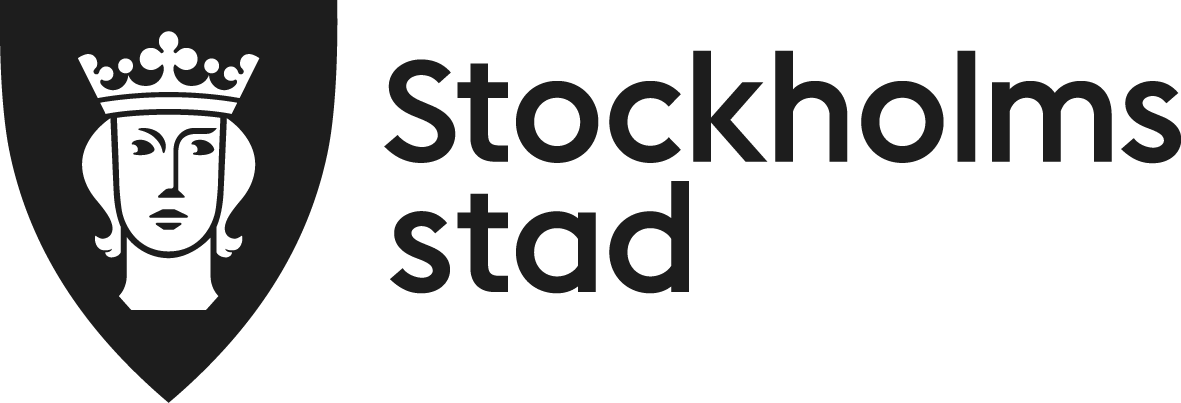 TrafikkontoretBilaga 4 
 2016-03-23TillståndBilaga 4 
 2016-03-23Bilaga 4 
 2016-03-23Bilaga 4 
 2016-03-23HandläggareJan Prestberg08-508 261 50